Подготовка к Новому году15 декабря   В  объединении «Мир моих увлечений» (дети групп ОВЗ),  ребята готовят праздничные украшения, ведь в Центре объявлен конкурс на лучшее украшение кабинета.
«Может, призовое место и не займём, но атмосферу ожидания новогоднего чуда создадим!!!» - с энтузиазмом говорят педагог Скидан Т.М. и ребята.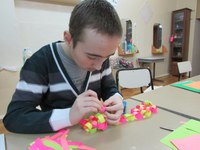 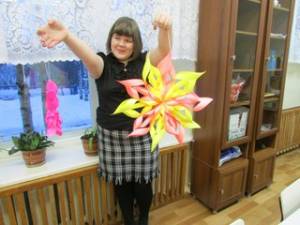 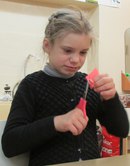 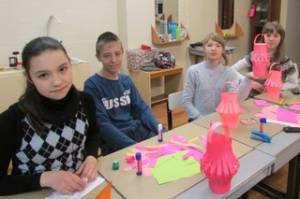 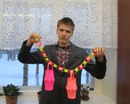 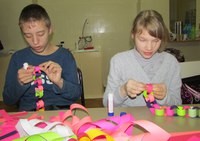 